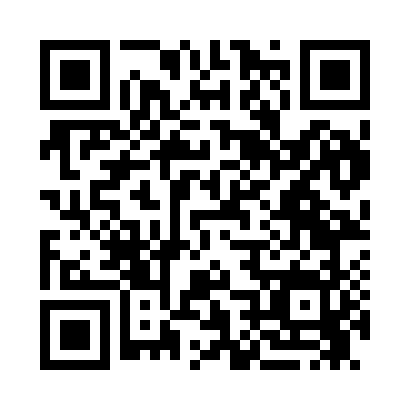 Prayer times for Macanie, Virginia, USAMon 1 Jul 2024 - Wed 31 Jul 2024High Latitude Method: Angle Based RulePrayer Calculation Method: Islamic Society of North AmericaAsar Calculation Method: ShafiPrayer times provided by https://www.salahtimes.comDateDayFajrSunriseDhuhrAsrMaghribIsha1Mon4:205:541:195:158:4410:172Tue4:215:551:195:158:4410:173Wed4:225:551:195:158:4410:174Thu4:235:561:205:158:4310:165Fri4:235:561:205:158:4310:166Sat4:245:571:205:158:4310:157Sun4:255:571:205:168:4310:158Mon4:265:581:205:168:4210:149Tue4:275:591:205:168:4210:1410Wed4:275:591:215:168:4110:1311Thu4:286:001:215:168:4110:1212Fri4:296:011:215:168:4110:1213Sat4:306:011:215:168:4010:1114Sun4:316:021:215:168:4010:1015Mon4:326:031:215:168:3910:0916Tue4:336:041:215:168:3810:0817Wed4:346:041:215:168:3810:0818Thu4:366:051:215:168:3710:0719Fri4:376:061:215:168:3710:0620Sat4:386:071:215:158:3610:0521Sun4:396:071:225:158:3510:0422Mon4:406:081:225:158:3410:0323Tue4:416:091:225:158:3410:0124Wed4:426:101:225:158:3310:0025Thu4:436:111:225:158:329:5926Fri4:456:121:225:148:319:5827Sat4:466:121:225:148:309:5728Sun4:476:131:225:148:299:5529Mon4:486:141:225:148:289:5430Tue4:496:151:215:148:279:5331Wed4:516:161:215:138:269:52